Notes 9-4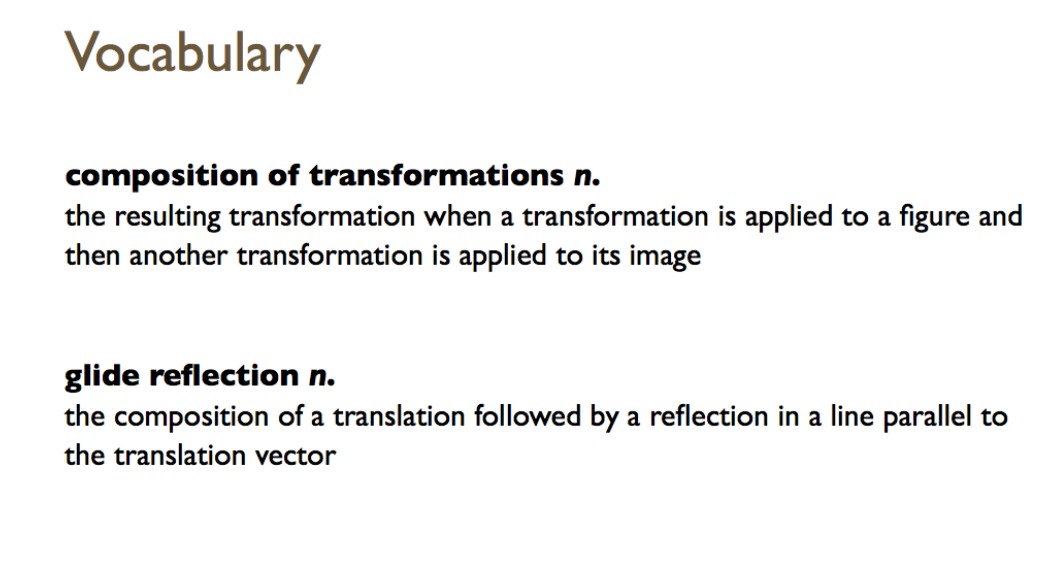 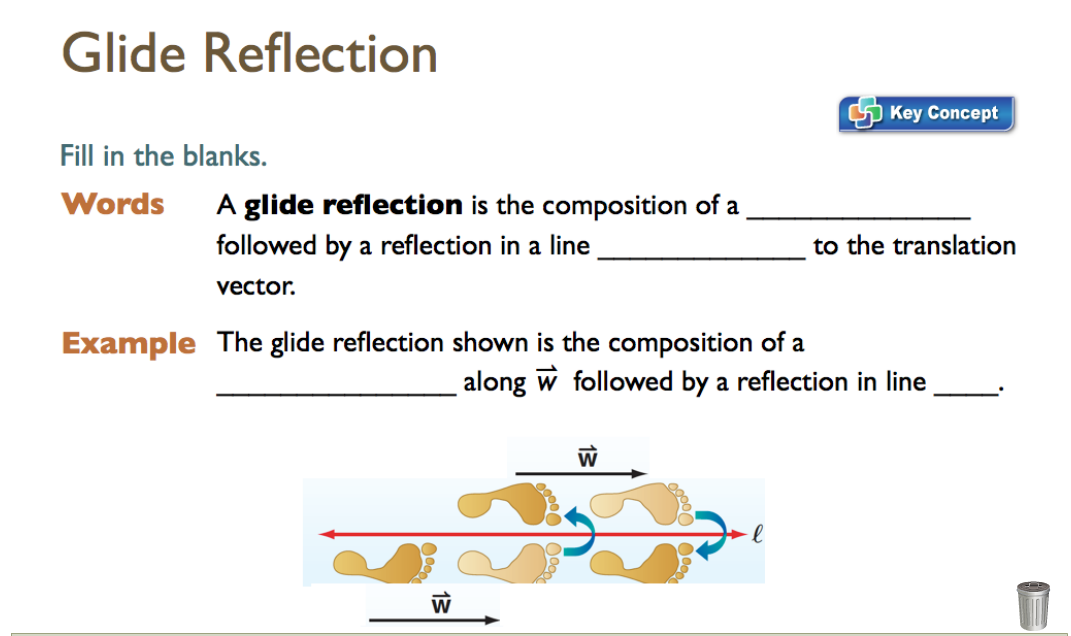 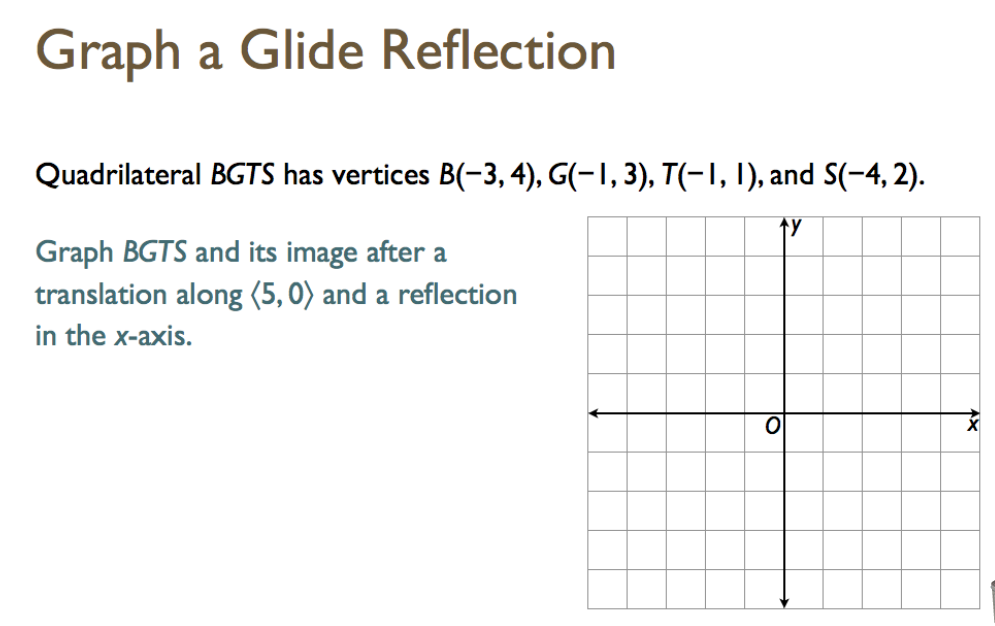 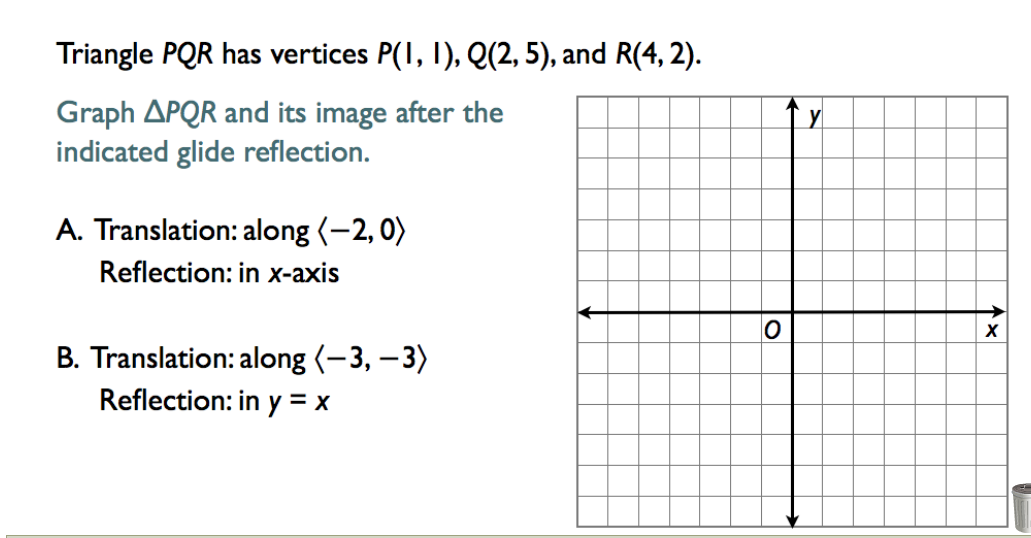 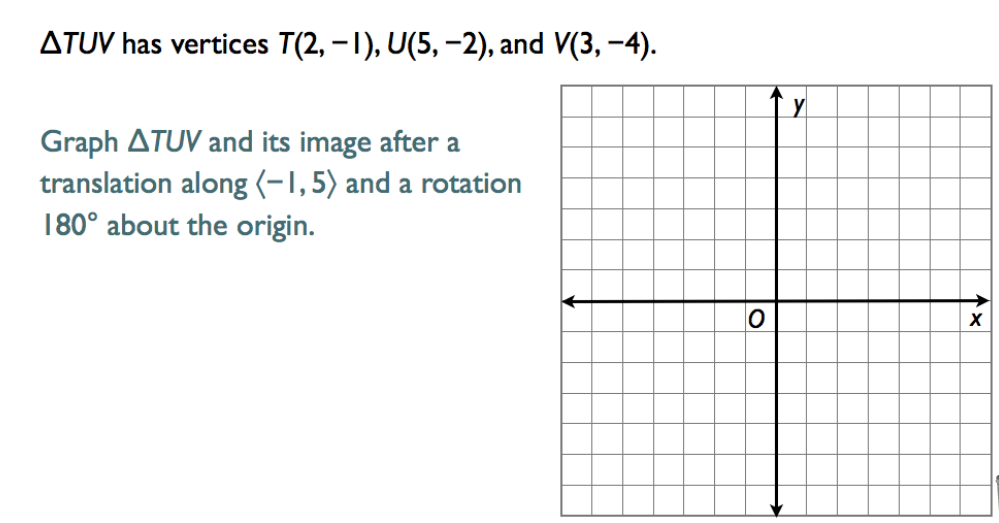 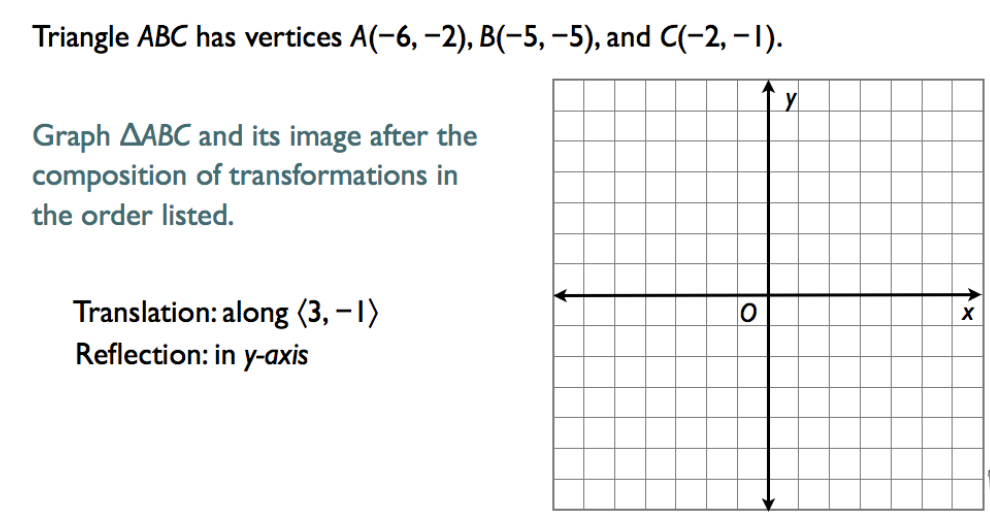 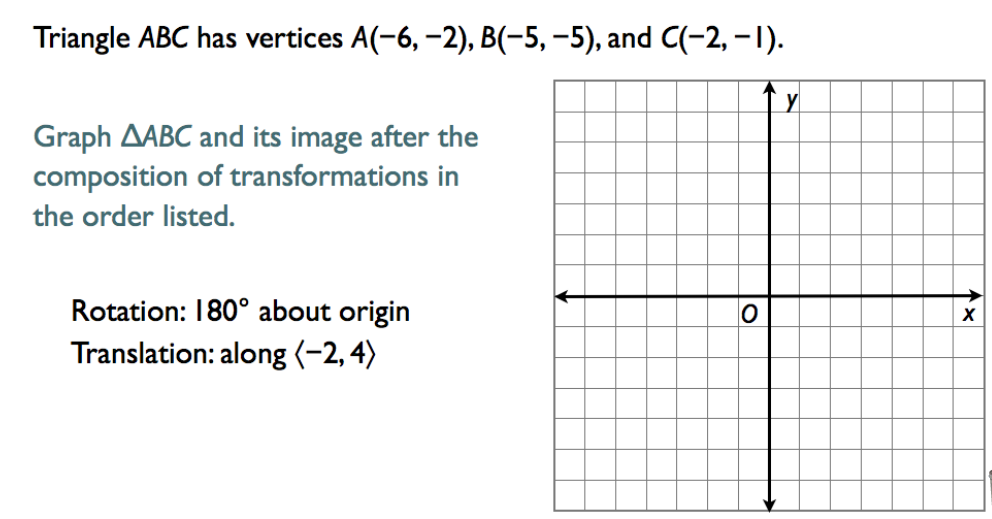 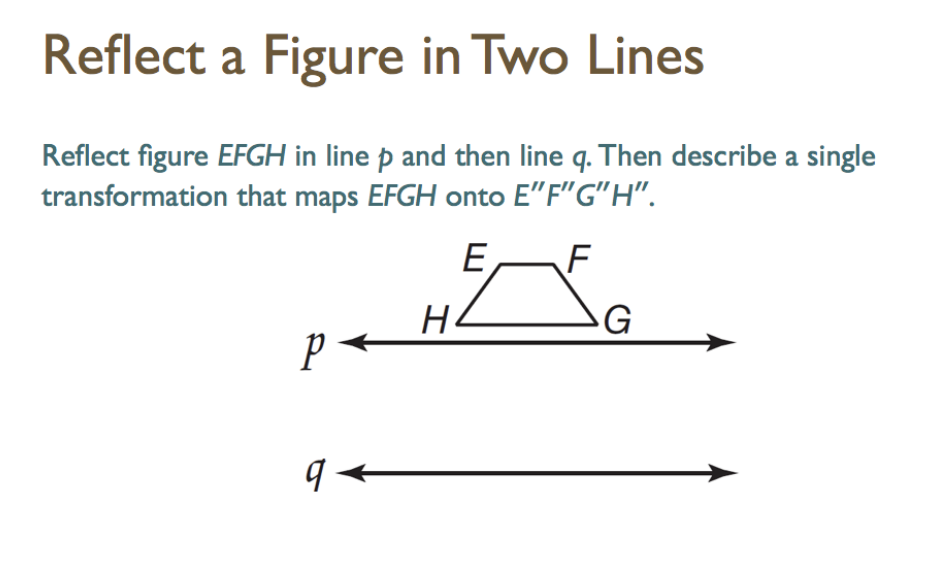 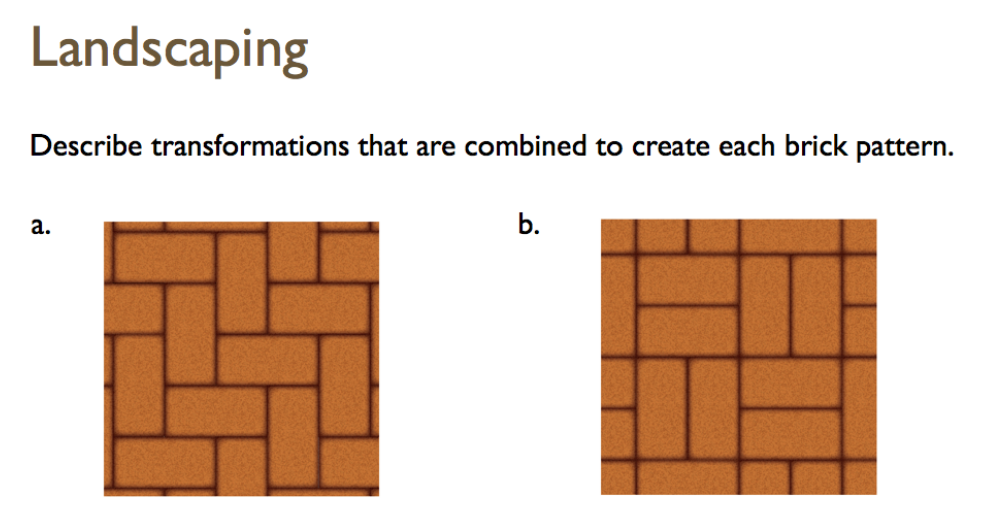 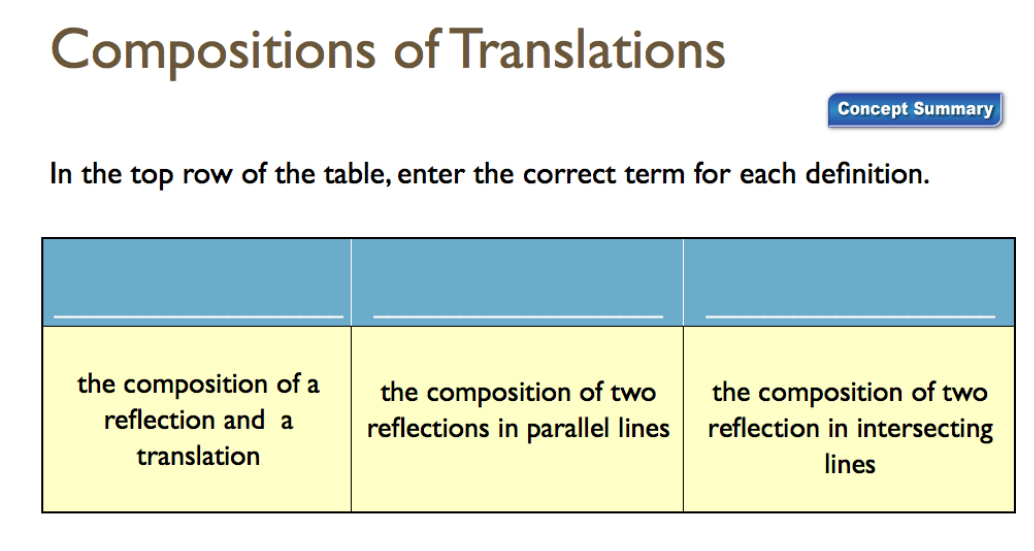 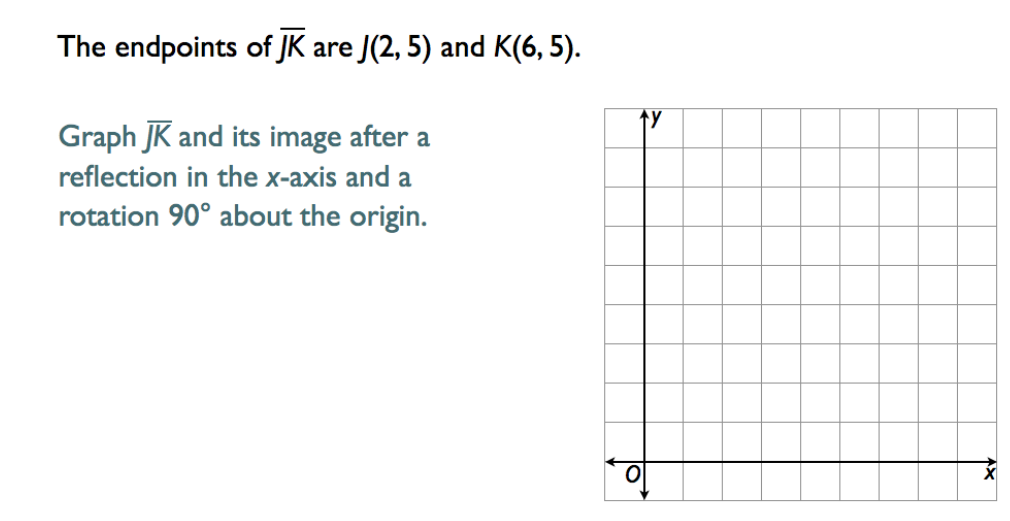 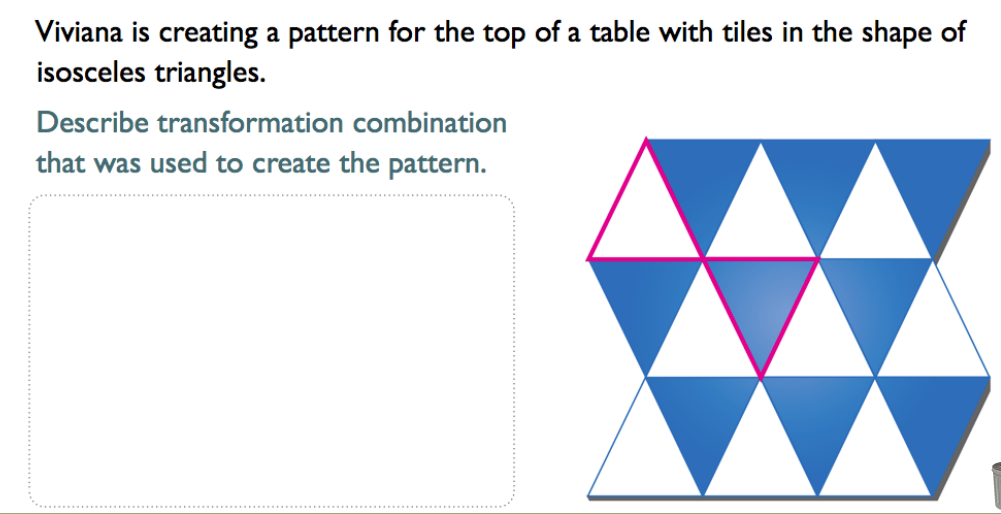 